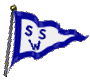 InbjudanKINNEVIKSREGATTAN LIDKÖPING 2022Datum: 1 och 2 oktober 2022 Plats: Kinneviken LidköpingTävlingens nivå: RödBåtklass: 606  Arrangör: SSW  Segelsällskapet Westgötarne1.	Regler1.1	Tävlingen genomförs i överensstämmelse med reglerna så som de är definierade i Kappseglingsreglerna (KSR) samt med appendix S, Standardseglingsföreskrifter.1.2	När vattentemperaturen understiger +14ºC ska tävlande ha på sig kläder som ger gott skydd mot nedkylning i vatten, t.ex. våtdräkt eller torrdräkt.
2.	Villkor för att delta2.1	Tävlande båt ska vara ansvarsförsäkrad.2.2	Tävlingen gäller ”öppen klass” och den som är ansvarig ombord ska vara medlem av en klubb ansluten till Svenska Seglarförbundet eller till sin nationella myndighet.
2.3	Den som är ansvarig ombord, är svensk medborgare eller som har varit bosatt i Sverige minst sex av de senaste tolv månaderna innan regattan genomförs samt fyller minst tolv år det år tävlingen genomförs, ska ha en tävlingslicens utfärdad av Svenska Seglarförbundet.
3.	Anmälan3.1	Anmälan ska göras i Sailarena senast den 2022-09-20.3.2	Anmälningsavgiften är 550 och betalas i Sailarena i samband med anmälan. Om avanmälan görs senast 2022-09-28 före tävlingen eller om arrangören avvisar en båts anmälan, kommer anmälningsavgiften att betalas tillbaka.
3.3	Efteranmälan kan göras fram till regattans start mot en förhöjd avgift på 200 kr/båt.4.	Registrering och besiktning4.1	Registrering av samtliga i besättningen ska göras på Tävlingsexpeditionen (SSW:s Klubbhus) senast             Lördagen den 1 oktober kl: 08.004.2	Den som är ansvarig ombord ska kunna styrka klubbmedlemskap, eventuell tävlingslicens och båtens mätbrev eller motsvarande.4.3	En båt, besättning eller utrustning kan när som helst kontrolleras avseende överensstämmelse med reglerna. På vattnet kan kappseglingskommittén eller tekniska kommittén instruera en båt att omedelbart bege sig till en anvisad plats för besiktning.4.4	En tävlande som blivit sjuk eller skadad får bytas ut efter godkännande av kappseglingskommittén.
5.	Seglingsföreskrifter och information5.1	Seglingsföreskrifterna består av KSR appendix S, Standardseglingsföreskrifter, och kompletterande seglingsföreskrifter. De kompletterande seglingsföreskrifterna och annan officiell information kommer att finnas tillgängligt på den officiella anslagstavlan vid klubbhuset.6.	TidsprogramProgram             Fredag 30 september	Registrering  kl. 18.00 – 21.00	Sjösättning    kl  18:00 – 21:00             Lördag 1 oktober	07:00 – 09:00 	Sjösättning	07:00 – 08:00 	Registrering	Lördag 1 oktober	09:00		Skepparmöte         10:25	Tid för första varningssignal, 4 seglingar är planerade och dagens seglingar beräknas vara avslutade kl 17:00         19:30	Regattamiddag, hålls i SSW:s klubbhus, prisutdelningSöndag 2 oktober         09:55	Tid för första varningssignal, 2 seglingar är planerade och ingen start sker efter kl 15:00Prisutdelning sker snarast efter sista seglingen 		Upptagning av båtar omgående efter målgång7.	Genomförande7.1	6 kappseglingar är planerade.8.	Kappseglingsområde och bana8.1	Kappseglingarna genomförs på Kinneviken utanför Framnäshamnen 8.2	Banan är en kryss-läns-bana med kryssgate, länsgate och start och mål 1/3 upp på banan som seglas två varv.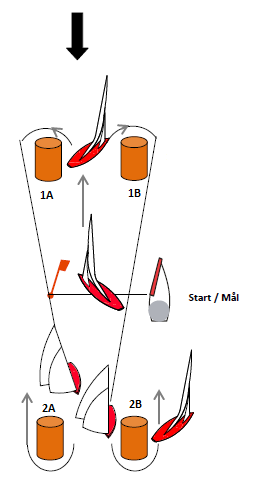 Start – 1A/1B – 2A/B – 1A/B – 2A/B – MålBanan seglas så att man vid kryssmärkena (kyssgate) seglar innifrån och ut vilket innebär att man passera mellan märke 1A (som man skall ha på sin babordssida) och märke 1B (som man skall ha på sin styrbordssida) när man går igenom gaten.            Kappseglingskommittén ska försöka anpassa banan så att enkappsegling tar ca 45 minuter att segla.9.	Protester och straff9.1	KSR 44.1 ändras så att envägsstraff ersätter tvåsvängsstraff.9.2	KSR appendix  ”T” 9.3	Utöver straff enligt KSR 64.1 kan protestkommittén straffa en båt enligt KSR 44.3c.
10.	Poängberäkning10.1	KSR A5.3 gäller.
10.3	KSR A2.1 ändras så att vid tre eller färre genomförda kappseglingar räknas samtliga och vid fler än tre genomförda kappseglingar får en räknas bort.
11.	Priser11.1	SSW kommer att dela ut priser till var 5: e deltagande båt. Datum: 2022.06.30